BAL BHARATI PUBLIC SCHOOLSECTOR-14,ROHINI,DELHICLASS-1 _ENGLISH_PICTURE READING**Look at picture and fill in the blanks.(clues are given in the bracket)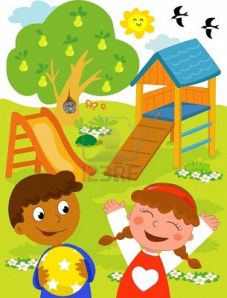 This is a ____.(place)The boy has a ____.(thing)The ____ is happy.(person)There is a big ____ tree.(fruit)___ birds are flying in the sky.(number)The boy is wearing a ____ shirt.(colour)There are many _____ flowers all over.(colour)There is a ____ nest on the tree.(animal)Prepared by-Ms.Hemlata                        BBPSRH.